FORMULÁRIO DE COMENTÁRIOS E SUGESTÕESTOMADA PÚBLICA DE CONTRIBUIÇÕES N° 6/2018 NOME:___________________________________________________Este formulário deverá ser encaminhado à ANP para o endereço eletrônico: tpc_concorrenciagn@anp.gov.br.  (  ) agente econômico   (  ) consumidor ou usuário  (  ) agente econômico   (  ) consumidor ou usuário  (  ) representante órgão de classe ou associação  (  ) representante de instituição governamental  (  ) representante de órgãos de defesa do consumidor  (  ) representante órgão de classe ou associação  (  ) representante de instituição governamental  (  ) representante de órgãos de defesa do consumidorTomada Pública de Contribuições sobre promoção da concorrência e desverticalização na indústria de gás natural, assim como o aumento da oferta de gás natural ao mercado.Tomada Pública de Contribuições sobre promoção da concorrência e desverticalização na indústria de gás natural, assim como o aumento da oferta de gás natural ao mercado.Tomada Pública de Contribuições sobre promoção da concorrência e desverticalização na indústria de gás natural, assim como o aumento da oferta de gás natural ao mercado.Tomada Pública de Contribuições sobre promoção da concorrência e desverticalização na indústria de gás natural, assim como o aumento da oferta de gás natural ao mercado.ASSUNTOPROPOSTAPROPOSTAJUSTIFICATIVA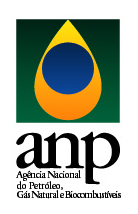 